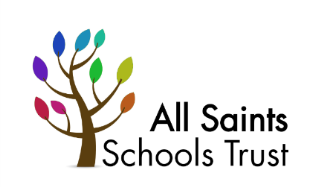 Send to: tracey.riches@clear7.co.ukData Breach Notification FormRef:Breach detailsBreach detailsSecurity incident(eg. Email sent to wrong recipient, USB stick lost)  Consequence(eg. Data has been lost, stolen, destroyed, altered, disclosed or made available where it should not have been. When was the incident discovered?When did it happen?Which staff member was involved in the breach?Contact detailsWho was the breach reported to?Contact detailsWhat action has been taken to mitigate the breach?DataDataIs the data hard copy or electronic?Is the data encrypted?Whose data is affected?Numbers of individuals affected?Description of the personal data compromised?Does it include any sensitive data? Does it include any sensitive data? Racial or ethnic originYes/NoPolitical opinionsYes/NoReligionYes/NoTrade Union membershipYes/NoGeneticsYes/NoBiometrics (eg. fingerprints), used for identification purposes Yes/NoHealth – physical or mentalYes/NoSex life or sexual orientationYes/NoData relating to criminal offencesYes/No